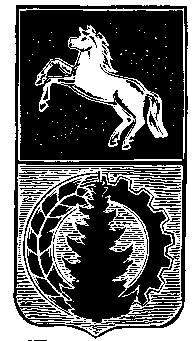 АДМИНИСТРАЦИЯ АСИНОВСКОГО РАЙОНАПОСТАНОВЛЕНИЕ11.06.2020                                                                                                                       № 775  г. АсиноОб установлении муниципального маршрута регулярных перевозок пассажиров и багажа автомобильным транспортом на территории Асиновского районаВ целях создания условий для предоставления транспортных услуг населению и организации транспортного обслуживания населения в границах муниципального образования «Асиновский район», руководствуясь положениями Федерального закона от 13 июля 2015г. № 220 - ФЗ «Об организации регулярных перевозок и багажа автомобильным транспортом и городским наземным электрическим транспортом в Российской Федерации и о внесении в отдельные законодательные акты Российской Федерации» по реализации отдельных полномочий органов местного самоуправления, а также пунктом 6 части 1 статьи 15 Федерального закона от 6 октября 2003 г. № 131 – ФЗ «Об общих принципах организации местного самоуправления в Российской Федерации», постановлением Администрации Асиновского района от 11.12.2019 № 1899 «Об утверждении Порядка организации регулярных перевозок автомобильным транспортом в границах муниципального образования «Асиновский район»ПОСТАНОВЛЯЮ:Установить муниципальный маршрут регулярных перевозок пассажиров и багажа автомобильным транспортом на территории Асиновского района под регистрационным номером 603 «Асино-Гарь».Утвердить реестр муниципальных маршрутов регулярных перевозок пассажиров и багажа автомобильным транспортом на территории «Асиновского района» согласно приложению к настоящему постановлению.Настоящее постановление вступает в силу с даты его официального опубликования в средствах массовой информации и подлежит размещению на официальном сайте муниципального образования «Асиновский район» www.asino.ru.Контроль за исполнением настоящего постановления возложить на Первого заместителя Главы администрации Асиновского района по обеспечению жизнедеятельности и безопасности.И.о. Главы Асиновского  района                                                                        Е.Н. Самодуров       			 Приложение к ПостановлениюАдминистрации Асиновского района От 11.06.2020 № 775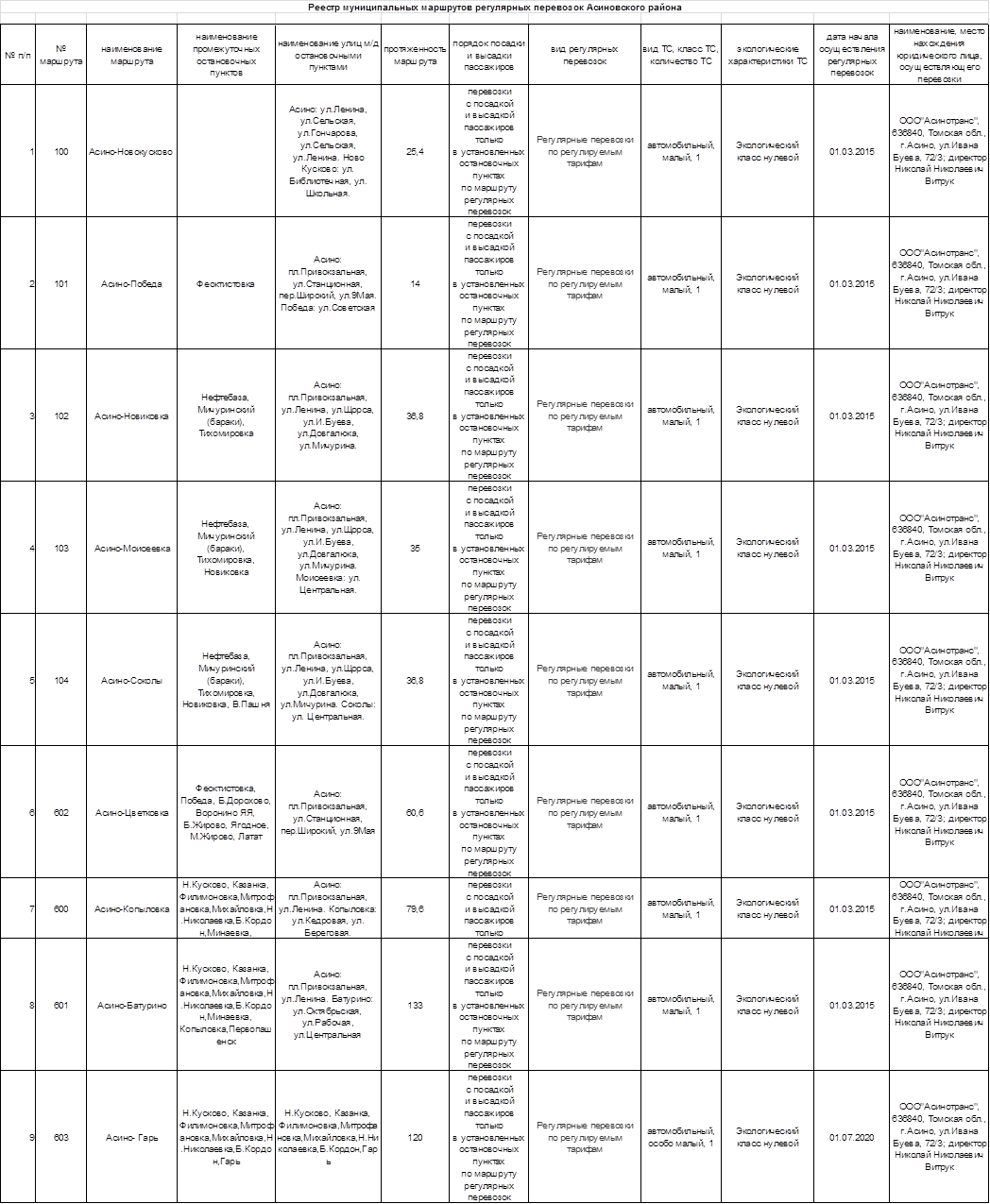 